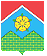 СОВЕТ ДЕПУТАТОВПОСЕЛЕНИЯ МОСКОВСКИЙРЕШЕНИЕО рассмотрении проекта внесения изменений в правила землепользования и застройки города Москвы в отношении территории по адресу: пос. Московский, д. Картмазово, НАО Рассмотрев обращение префектуры Троицкого и Новомосковского административных округов  города Москвы от 21.11.2017 № 09-01-16-7517/7, распоряжение Комитета по архитектуре и градостроительству города Москвы от 12.10.2017 №312 «О подготовке проекта внесения изменения в правила землепользования и застройки города Москвы в отношении территории по адресу: пос. Московский, д. Картмазово, НАО», руководствуясь Федеральным законом от 06.10.2003 №131-ФЗ «Об общих принципах организации местного самоуправления в Российской Федерации», ст. 69 Закона города Москвы от 25.06.2008 № 28 «Градостроительный кодекс города Москвы», Уставом поселения Московский,Совет депутатов решил:Принять к сведению проект внесения изменений в правила землепользования и застройки города Москвы в отношении территории по адресу: пос. Московский, д. Картмазово, НАО.Направить настоящее решение в Окружную комиссию по вопросам градостроительства, землепользования и застройки при Правительстве Москвы в Троицком и Новомосковском административных округах города Москвы.Опубликовать настоящее решение в «Вестнике Совета депутатов и администрации поселения Московский» и разместить на официальном сайте администрации поселения Московский.Контроль за исполнением настоящего решения возложить на главу поселения В.Ю. Чирина.  Глава поселения                                                                                                                   В.Ю. Чиринот14.12.2017№2/59